ESPAÑOL V HONORES				NOMBRE: ___________________________GEOGRAFÍA DE ESPAÑA			NOTAS	1.¿Dónde está?  _La peninsula Ibérica es el 3er lugar eruopeo en área. Tiene al norte el Mar Cantábrico, y los Pirineos; al este y sudeste : el Mediterráneo; al sudoeste el Atlántico y al oeste Portugal y el Atlántico. Al sur el Estrecho de Gibraltar lo separa de Africa. ______________________________________________________________2.Las montañas: _Cordillera Central- Norte a sur: Sierras de Guadarama y Gredos divide la meseta; (al norte: Castilla la Vieja y al sur Castilla la Nueva. Al sur, la Sierra Nevada donde se encuentra el pico más alto: Mulhacén______________________________________________________________3. Los ríos: _Cinco: El Duero , El Tajo, el Guadiana y el Guadalquivir desembocan en el Atlántico; El Ebro, el más largo,  desemboca en el Mediterráneo. 4. Población: 47 millones +/-___5. Lengua oficial:  El español ( gallego, vasco y catalán)
6. Religión: Católicos 69%_7. 	Economía: Agrícola e Industrial8 Gobierno: monarquía constitucional hereditaria con un régimen de democracia parlamentaria.9. Capital:    _Madrid10. Las comunidades autónomas y sus capitales son: (17)  Norte: Galicia/Santiago de Compostela     	Sur:  Andalucía/Sevilla  	Asturias/ Oviedo	País Vasco/Vitoria*		               Centro: Castilla y León/ Valladolid*Cantabria/Santander				Castilla La ManchaNavarra/Pamplona				Com. Madrid/Madrid  	La Rioja/Logroño				 Extremadura/Mérida  Este: 	Cataluña/Barcelona			Extra-territoriales:				Com.Valenciana/Valencia	Islas Canarias: Las palmas de Gran Canaria  y Sta Aragón/Zaragoza				       Cruz de TenerifeRegion de Murcia/ Murcia	Islas Baleares: Palma de Mallorca*no tienen capital oficial establecida	.11. Ciudades autónomas: (2) _Ceuta y Melilla 12. Las comunidades autónomas- información adicional:  Productos/ e industrias:_Aceite de oliva:  mayor productor del mundoAzafrán- Segundo mayor productor del mundo ( Irán es numero 1)Vinos- tercer mayor productor de vinos ( Italia 1, Francia 2)Arroz y naranjas:  ValenciaGanadería/animales:  vacas, cerdos, ovejas, gallinasZona pesquera: El Atlántico- Galicia13.Industrias: El turismo, la banca, naviera14. Un viaje por las comunidades autónomas- notas adicionales_________________________________________________________________________________________________________________________________________________________________________________________________________________________________________________________________________________________________________________________________________________________________________________________________________________________________________________________________________________________________________________________________________________________________________________________________________________________________________________________________________________________________________________________________________________________________________________________________________________________________________________________________________________________________________________________________________________________________________________________________________________________________________________________________________________________________________________________________________________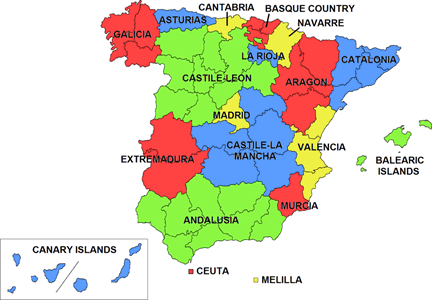 